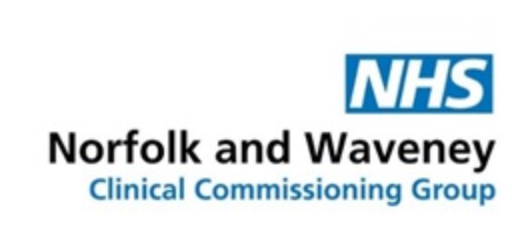 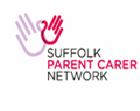 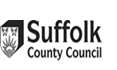 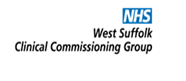 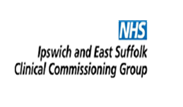 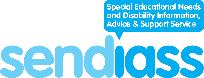 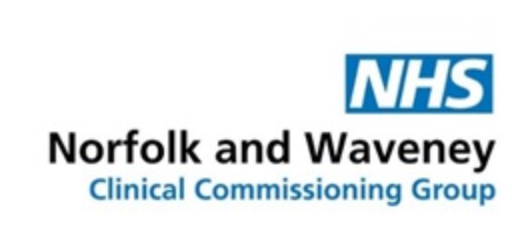 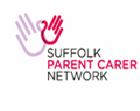 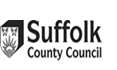 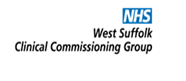 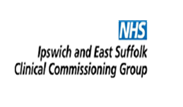 SEND TRAINING PROGRAMME 2021In order to effectively meet the needs of children and young people with SEND and their families, the workforce across the system will need to develop and maintain core knowledge, skills and behaviours. The workforce is defined as all front-line staff including those in educational settings (Early Years to 16+), Health and social care teams and providers who provide support to children, young people and their families. This document provides an ‘at a glance’ guide to the training that is currently available to practitioners, parents and carers.To access training that is on Suffolk CPD Online, you will need to have an online account. If you don’t already have one, you can register for free (see our guide for creating an account and booking courses).GUIDE TO TRAINING REQUIREMENTSGUIDE TO TRAINING REQUIREMENTSLEVEL 1AWARENESSAnybody who has any contact at all with children and young people with SEND and their families. This includes all practitioners, as well as reception staff, administrative, cleaning and maintenance staffLEVEL 2INTERMEDIATEAll practitioners who work directly with children and young people with SEND and their families, where SEND support is not the main part of their job role. This includes, but is not limited to, staff in Early Help, Health & Children’s Centres, County Parenting Team, Social Care, Children in Care, Leaving Care, Make a Change and Positive Choices, Attendance service, Safeguarding, MASH, Youth Justice Service, Fostering & Adoption, Children’s Homes, CCG and SSC Contracts teams, bus/taxi drivers and chaperones.LEVEL 3 ADVANCEDAll staff who are routinely working with children and young people with SEND and their families, where SEND support is a significant part of their job role. This includes Inclusion Service staff, Key workers, Virtual School staff, School Nurses, Social Workers, Family Support Practitioners, Health practitioners, Early Years practitioners, Teaching staff, SENCOsLEVEL 4STRATEGICManagers who have direct operational and strategic responsibilities for SEND outcomes. This includes Line Managers, Senior Leadership Teams, County Councillors, School Governors, Strategic BoardsTRAINING FOR SUFFOLK COUNTY COUNCIL STAFF AND PARTNER ORGANISATIONSTRAINING FOR SUFFOLK COUNTY COUNCIL STAFF AND PARTNER ORGANISATIONSTRAINING FOR SUFFOLK COUNTY COUNCIL STAFF AND PARTNER ORGANISATIONSTRAINING FOR SUFFOLK COUNTY COUNCIL STAFF AND PARTNER ORGANISATIONSTRAINING FOR SUFFOLK COUNTY COUNCIL STAFF AND PARTNER ORGANISATIONSTRAINING FOR SUFFOLK COUNTY COUNCIL STAFF AND PARTNER ORGANISATIONSCourseType of trainingAvailable fromCourse CodeAudienceTraining LevelIntroduction to Special Educational Needs eLearningMindEdMulti Agency1Safeguarding children with disabilitieseLearningCPD OnlineM-ESCDMulti Agency1SEND Level 1 eLearningeLearningCPD OnlineM-ESENDMulti Agency1Signs of Safety Online Overview Session for the Inclusion ServiceVirtual – 2 hour sessionCPD OnlineM-SOSASCC Inclusion Service1Suffolk SEND Local OfferwebsiteInfolinkMulti Agency1What is a disability according to the Equality Act 2010?VideoSENDIASSMulti Agency1What is a special educational need or SEN?VideoSENDIASSMulti Agency1Assessment of special educational needseLearningMindEdMulti Agency2Autism AwarenesseLearningCPD OnlineM-EAUTMulti Agency2Autism training for ACS staffVirtualCPD OnlineM-AATSCC STAFF2Autism training for CYP staffVirtualCPD OnlineM-AATCSCC STAFF2Care Act – independent advocacyeLearningCPD OnlineM-ECA04Multi Agency2Care Act – transition to adulthoodeLearningCPD OnlineM-ECA11Multi Agency2Chronic Fatigue SyndromeeLearningIn developmentMulti AgencyEHC Needs Assessment webinar (first stage understanding)Virtual & videorecordingSENDIASSMulti Agency2EHCP - Writing quality advice and outcomesVirtualCPD OnlineM-SENDEHCPMulti Agency2EHCP – the annual reviewVirtualCPD OnlineM-SENDARMulti Agency2ELKLAN Speech and language support for 5 – 11sVirtualCPD OnlineSCHSchool staff2Hate crimeeLearningCPD OnlineM-EHCMulti Agency2Key workingeLearningIn developmentMulti Agency2Makaton online beginner’s workshopVirtualCPD Online M-MAKO2Makaton Beginners: Levels 1 and 2VirtualCPD Online M-MAKOSCC and Early Years practitioners 2Mental Capacity ActeLearningCPD OnlineM-EMCAMulti Agency2Self harmeLearningCPD OnlineM-ESELFMulti Agency2SEND support in schoolsVirtual & videosSENDIASSMulti Agency2SEND tribunals – an introduction eLearningIn developmentMulti Agency2Signs of Safety Learning Programme for Inclusion Service Virtual CPD OnlineM-OSOSSCC Inclusion Service2Working with ParentsVirtualSENDIASSSchool staff and other practitioners2Youth Mental Health First Aid for CYP servicesClassroomCPD OnlineM-MHFAMulti Agency2Please see separate tables below for Level 3 training for Schools and Early Years SENCOsPlease see separate tables below for Level 3 training for Schools and Early Years SENCOsPlease see separate tables below for Level 3 training for Schools and Early Years SENCOs					3					3					3Further Level 3 training to be developed during 2021-22Further Level 3 training to be developed during 2021-22Further Level 3 training to be developed during 2021-22Further Level 3 training to be developed during 2021-22Further Level 3 training to be developed during 2021-22Further Level 3 training to be developed during 2021-22Governor SEND briefingVirtualSENDIASSSchool Governors and Trustees4Research briefing for CouncillorsOnline ResourceResearch in PracticeResearch in PracticeCouncillors4Further Level 4 training to be developed during 2021-22Further Level 4 training to be developed during 2021-22Further Level 4 training to be developed during 2021-22Further Level 4 training to be developed during 2021-22Further Level 4 training to be developed during 2021-22Further Level 4 training to be developed during 2021-22TRAINING FOR EARLY YEARS AND CHILDCARE SETTINGSTRAINING FOR EARLY YEARS AND CHILDCARE SETTINGSTRAINING FOR EARLY YEARS AND CHILDCARE SETTINGSTRAINING FOR EARLY YEARS AND CHILDCARE SETTINGSTRAINING FOR EARLY YEARS AND CHILDCARE SETTINGSTRAINING FOR EARLY YEARS AND CHILDCARE SETTINGSCourseType of trainingAvailable fromCourse CodeAudienceTraining LevelAll included - a look at equality, diversity and inclusion in the early years settingVirtual CPD OnlineE-ALLVEarly Years staff1An Introduction to SEND – SEND legislation and the role of the SENCoVirtual CPD OnlineE-SENDVEarly Years SENCo2Makaton Level 1 workshopVirtual CPD OnlineE-MAK1Early Years practitioners2Makaton Level 2 workshopVirtual CPD OnlineE-MAK2Early Years practitioners2Makaton signing for babies workshopVirtual CPD OnlineE-MSBEarly Years practitioners2Makaton in practiceVirtual CPD OnlineE-MIPVEarly Years practitioners2SEN support plansclassroomCPD OnlineE-SSPVEarly Years practitioners2Signs of safety awareness sessionVirtualCPD OnlineE-SOSVEarly Years practitioners2Structured learning to support children with Autistic Spectrum DisorderVirtualCPD OnlineE-AUTVEarly Years practitioners2Using visuals with childrenVirtualCPD OnlineE-VISVEarly Years practitioners2Nasen L3 SENCo qualificationVirtual classroomCPD OnlineE-SENCoEarly Years SENCo3SEND 4 Broad areas of need – Cognition and learningVirtual classroomCPD OnlineE-COGEarly Years SENCo3SEND 4 Broad areas of need – Communication and interactionVirtual classroomCPD OnlineE-COMEarly Years SENCo3SEND 4 Broad areas of need – Physical and/or sensory needsVirtual classroomCPD OnlineE-PHYSEarly Years SENCo3SEND 4 Broad areas of need – Social, emotional & mental healthVirtual classroomCPD OnlineE-SEMHEarly Years SENCo3Specialist provision and Education, Health and Care PlansVirtualCPD OnlineE-EHCPVEarly Years SENCO3TRAINING FOR SCHOOLSEach term, there are:A SENCO Forum for all SENCOs across Suffolk which will update on services across Suffolk for children with SEND, supported by colleagues from Health and Social Care/Early Help, the Skills Team and SENDAT OutreachTwo shorter, follow up SENCO Forums to address questions and requests from the larger forumCPD sessions from the Specialist Education Services and other teamsIn addition, we are continuing to run our New to SENCO in Suffolk – the second and third of three half days over Autumn and SpringThese sessions are also suitable for school staff in inclusion/pastoral roles.All sessions are part of the Core Offer for schools and settings.Meetings are held in Microsoft Teams and to enable SENCOs across Suffolk to access more conveniently without the need to travel. Contact SENCOsupport@suffolk.gov.ukPlease see SENCO bulletin (SENDnews@suffolk.gov.uk) and Suffolk Headlines (suffolkheadlines@suffolk.gov.uk) for details.Resources from these sessions are kept on the SENCO area of the Suffolk Learning website after the event.CPD sessions include:Promoting children & young people’s continence in schools – an awareness of key principles and how to support needsSupporting SEND learners with career pathways: what does good look like?Remote learning for children with SENDWhat is dyslexia?Dyslexia friendly classroomsMeeting the needs of adopted children and those with a Special Guardianship Order What is dyscalculia?Deaf awarenessReading strategiesSpelling strategiesTRAINING FOR PARENTS AND CARERSTRAINING FOR PARENTS AND CARERSTRAINING FOR PARENTS AND CARERSTRAINING FOR PARENTS AND CARERSAnnual Reviews of EHC plansWebinar and videoSENDIASSPractitioners welcomeEHC needs assessmentWebinar and videoSENDIASSPractitioners welcomeDrafting and finalising an EHCPVirtual and videoSENDIASSPractitioners welcomeMaking meetings matterVirtual & face to faceSENDIASSPractitioners welcomeSEN Support in Schools series (focussing on categories of SEN)Virtual(SES and Health supporting)SENDIASSPractitioners welcomeTransition: Early Years to PrimaryVirtual(Early Years supporting)SENDIASSPractitioners welcomeSEND support in schoolsFace to face and videosSENDIASSEHCP workshopFace to face and videosSENDIASSEmpower your child workshopFace to faceSENDIASSSEND champion courseFace to faceSENDIASSGLOSSARYGLOSSARYGLOSSARYGLOSSARYACSAdult and Community ServicesSCCSuffolk County CouncilCCGClinical Commissioning GroupSENSpecial Educational NeedsCPDContinuing Professional DevelopmentSENCoSpecial Educational Needs Co-ordinatorCYPChildren and Young People’s ServicesSENDSpecial Educational Needs and DisabilitiesEHCEducation, Health and CareSENDIASSSpecial Educational Needs and Disabilities Information, Advice and Support ServiceEHCPEducation, Health and Care PlanSPCNSuffolk Parent Carer NetworkMASHMulti Agency Safeguarding Hub